Реквізити навчальної дисципліниПрограма навчальної дисципліниОпис навчальної дисципліни, її мета, предмет вивчення та результати навчанняПредмет дисципліни – лексика, граматика і фонетика іноземної мови, знання яких забезпечує студентам можливість слухати і розуміти іноземне мовлення та вести розмову для використання в ситуаціях повсякденної комунікації німецькою на початкову рівні; особливості побудови простих текстів, базові аспекти культури і мовної поведінки у німецькомовному середовищі. Метою навчальної дисципліни є формування у студентів здатностей:- спілкуватися німецькою мовою усно і письмово на визначеному програмою дисципліни рівні А1,  використовуючи лексику, граматичні конструкції, мовні кліше для моделювання ситуацій щоденної комунікації німецькою мовою;- бути критичним і самокритичним під час виконання завдань для розвитку усної та письмової комунікації;- використовувати інформаційні і комунікаційні технології під час пошуку інформації для виконання письмових завдань (переклад текстів та пошук необхідної в повсякденному житті інформації в німецькомовному онлайн-просторі); - здійснювати структурування мовного матеріалу з урахуванням класичних методологічних принципів під час виконання завдань з розуміння нормативного усного мовлення в записі на знайомі теми; - визначати зміст інформації, позицію мовця щодо змісту висловлювання з усвідомленням ролі експресивних, емоційних, логічних засобів мови; - спонтанно реагувати, а також висловлюватись у типових комунікативних ситуаціях, створювати усні й письмові тексти німецькою мовою на рівні володіння німецькою мовою А1.1, застосовуючи лінгвокреативне мислення для реалізації необхідних комунікативних стратегій за умов обмеженого словникового запасу.У результаті вивчення дисципліни «Третя іноземна мова (німецька мова А1.1)» студенти зможуть: -  володіти німецькою мовою для реалізації усної та письмової комунікації на рівні А1.1.;- застосовувати сучасні технології, зокрема інформаційні, для успішного й ефективного здійснення перекладу текстів базового рівня А1.1.; - створювати й аналізувати тексти повсякденного вжитку (імейли офіційного і неофіційного стилів, «блоги» і т.п. мінімального обсягу), використовуючи для цього засвоєну лексику і граматичні конструкції, а також спеціалізовані концептуальні знання з лінгвістики;-  чітко викладати свої думки, викликаючи інтерес реципієнтів до сказаного, застосовуючи знання про експресивні, емоційні, логічні засоби мови; - дотримуватися правил академічної доброчесності під час виконання усних і письмових завдань.2. Пререквізити та постреквізити дисципліни (місце в структурно-логічній схемі навчання за відповідною освітньою програмою)Дисципліна «Третя іноземна мова (німецька мова А1.1)» вивчається протягом другого семестру навчання. Вивчення цієї дисципліни не потребує особливих передумов, окрім бажання здобувача оволодіти третьою іноземною мовою. Для успішного опанування дисципліни корисними будуть здатності, сформовані під час вивчення дисциплін першого семестру «Практикум з мовної комунікації та перекладу (французька мова)» ПО 1 та «Теорія перекладу» ЗО 1.Зміст навчальної дисципліни  Дисципліна «Третя іноземна мова (німецька мова А1.1)» містить п’ять розділів Розділ 1. Erste Kontakte / Перші контакти. Тема 1.1.  Kontakte anknüpfen  / Встановлення контакту.Тема 1.2. Telefonieren / Телефонна розмова.Тема 1.3. Briefwechsel /Листування.Тема 1.4. Berufe / ПрофесіїТема 1.5. Familie / Сім’я.Розділ 2. Haushalt, Essen und Trinken / Домашнє господарство, їжа, напої. Тема 2.1. Gegenstände im Haus / Обстановка житла. Тема 2.2.  Preisangaben / Ціноутворення.Тема 2.3. Nahrungsmittel /Продукти харчування.Розділ 3. Freizeit / Дозвілля.  Тема 3.1. Willkommen an Bord! / Ласкаво просимо на корабель!Тема 3.2. Reisen / Подорожі.Тема 3.3. Terminkalender / План розважальних заходів.Тема 3.4. Erinnerungen an den Urlaub / Спогади про відпочинок.Розділ 4. Die Welt des Menschen /  Світ людини. Тема 4.1. Wohnen / Житло. Тема 4.2. Wohnungsmarkt / Ринок житла.Розділ 5. Alltag / Будні.Тема 5.1. Im Büro / В офісі.Тема 5.2. Ereignisse im Leben / Події у житті.4. Навчальні матеріали та ресурсиОсновна література:Підручник: Themen aktuell 1. Kursbuch. HueberVerlag, 2003. Робочий зошит: Themen aktuell 1. Arbeitsbuch. HueberVerlag, 2003.   Reimann M. Grundstufen-Grammatik für Deutsch als Fremdsprache, neue Rechtschreibung, Erklärungen und ... Deutsch). Ismaning. Max Hueber Verlag, 2004.Додаткова література:Dreyer, Schmidt. Lehr-und Übungsbuch der deutschen Grammatik/ Schmidt Dreyer. München: Verlag für Deutsch, 1996.Sprachkurs Deutsch Neufassung 1/ Verlag Diesterweg. Frankfurt am Main, 2003.Kudina O., Ferlistawa T. Deutsch für Anfänger. Вінниця: Нова Книга, 2008.Навчальний контент5. Методика опанування навчальної дисципліни (освітнього компонента).6. Самостійна робота студентаCамостійна робота передбачає підготовку до аудиторних занять (на кожне аудиторне заняття студент має готувати практичне виконання домашніх завдань), підготовку до написання МКР, а також підготовку до заліку. Політика та контроль7. Політика навчальної дисципліни (освітнього компонента)Відвідування та правила поведінки студента на заняттяхСистема оцінювання орієнтована на отримання балів на кожному занятті, тому невідвідування суттєво знижує рейтинг студентів. На занятті від студента(-тки) очікується активна взаємодія з викладачем і іншими студентами під час автономної роботи і роботи у групі (презентація виконаних домашніх завдань, участь в аналізі завдань, виконаних іншими студентами, активність під час пошуку альтернативних рішень виконання завдання).Навчальна дисципліна не передбачає виконання завдань в межах індивідуальних занять.Система оцінювання дисципліни не передбачає заохочувальних балів, а також штрафних балів. Пропущені контрольні заходиКожен студент має право відпрацювати пропущені з поважної причини (лікарняний, мобільність тощо) заняття за рахунок самостійної роботи. Детальніше за посиланням:  https://document.kpi.ua/files/2020_7-137.pdf.Академічна доброчесністьПолітику та принципи академічної доброчесності визначено в розділі 3 Кодексу честі Національного технічного університету України «Київський політехнічний інститут імені Ігоря Сікорського». Детальніше: https://kpi.ua/code.Норми етичної поведінкиНорми етичної поведінки студентів і працівників визначено в розділі 2 Кодексу честі Національного технічного університету України «Київський політехнічний інститут імені Ігоря Сікорського». Детальніше: https://kpi.ua/code.Процедура оскарження результатів контрольних заходівСтуденти мають право оскаржити результати контрольних заходів, але обов’язково аргументовано, пояснивши з яким критерієм не погоджуються. Детальніше:  https://document.kpi.ua/files/2020_7-137.pdf Інклюзивне навчанняДисципліна «Третя іноземна мова (німецька мова А1.1)» може викладатися для більшості студентів з особливими освітніми потребами.8. Види контролю та рейтингова система оцінювання результатів навчання (РСО)Поточний контрольОсновні критерії оцінювання роботи студентівЗа умови хорошої підготовки (виконане домашнє завдання, здатність використання матеріалу домашнього завдання для продукування усного та письмового мовлення на занятті) та активної роботи на практичному занятті (участь в обговоренні, аналіз відповідей інших студентів) – 3 бали. Тому 3 * 25= 75; зважаючи на можливість виконання МКР як обов'язкової складової системи модульного контролю навчальних досягнень студентів, в дистанційному режимі, максимальна кількість балів – 25 балів; в підсумку отримуємо 100 балів (максимальна кількість балів). За результатами першої атестації студент може отримати максимум 30 та повинен набрати для задовільної атестації не менше 15 балів, за результатами другої атестації – 63 та 31.5 балів відповідно.Критерії оцінювання роботи на практичних заняттях:•  «відмінно» - 3–2.7 балів  - не менш ніж 90% виконання всіх завдань на СРС і завдань на практичному занятті з різних видів мовленнєвої діяльності відповідно до таких критеріїв як змістовність, лексична адекватність, граматична коректність, правильність вживання різноманітних граматичних структур базового рівня володіння мовою А1.1; розуміння 90% інформації під час читання та слухання; активна робота на всіх етапах заняття  (участь у коротких діалогах, звернення уваги на помилки інших студентів, робота в групі і самостійно);•   «добре» - 2.6–2.2 бали – виконання завдань на СРС і завдань на практичних заняттях з незначними неточностями (не менше 75% потрібної інформації виконаного завдання; незначні граматичні помилки (неправильний порядок слів, вживання лише теперішнього часу, розуміння 75% інформації під час читання та слухання); активна робота на всіх етапах заняття  (участь у коротких діалогах, робота в групі і самостійно);•  «задовільно» -  2–1.8 балів – виконання завдань на СРС і завдань на практичних заняттях з грубими граматичними помилками, пропуск слів, підбір невірної лексики, неправильні закінчення дієслів,  розуміння 60% інформації під час читання та слухання; робота на занятті лише на окремих етапах (труднощі зі спонтанним перекладом слів та речень, надто короткі репліки у діалогах);•   «незадовільно» - 0 балів виконання завдання на СРС та на практичних заняттях зі значними помилками або невиконання завдання.МКР (25 балів) складається з трьох завдань: аудіювання (5 балів), переклад та лексико-граматичний тест (по 10 балів кожне).Критерії оцінювання МКР (переклад та лексико-граматичний тест):•  «відмінно» -  10 – 9 бали - не менш ніж 90% вірного виконання завдань: правильні відповіді тесту, а переклад оцінюється відповідно до таких критеріїв як лексична адекватність, граматична коректність, правильність вживання різноманітних граматичних структур базового рівня володіння мовою А1.1; знання мінімум 25 сталих виразів повсякденної ритуалізованої комунікації, оскільки вони зустрічаються у завданні на переклад і тесті;•   «добре» - 8–7.5 бали – не менш ніж 75% вірного виконання завдань: 75% правильних відповідей тесту, а переклад оцінюється відповідно до таких критеріїв як лексична адекватність, граматична коректність, правильність вживання різноманітних граматичних структур базового рівня володіння мовою А1.1; знання мінімум 20 сталих виразів повсякденної ритуалізованої комунікації, оскільки вони зустрічаються у завданні на переклад і тесті);•  «задовільно» -  7–6 балів – не менш ніж 60% вірного виконання завдань: 60% правильних відповідей тесту; переклад виконаний з грубими граматичними помилками, пропуск слів, підбір невірної лексики, неправильні закінчення дієслів, знання мінімум 10 сталих виразів повсякденної ритуалізованої комунікації, оскільки вони зустрічаються у завданні на переклад і тесті;•   «незадовільно» -  0 балів виконання завдання зі значними помилками або невиконання завдання.Критерії оцінювання МКР (аудіювання). Завдання на аудіювання передбачає надання коротких відповідей на 5 питань до прослуханого тексту, кожне з яких оцінюється в один бал•  «відмінно» - 5 – 4.5 бали - розуміння не менш ніж 90% інформації під час аудіювання; •   «добре» - 4–3.5 бали – розуміння не менш ніж 75% інформації під час аудіювання, не менш ніж 75% вірних відповідей;•  «задовільно» - 3 бали – 60% правильних відповідей тесту;•  «незадовільно» - 0 балів – менше трьох правильних відповідей.Календарний контроль:Семестровий контроль:Семестровий контроль проводиться у вигляді заліку. Здобувачі, які виконали всі умови допуску до заліку та мають рейтингову оцінку 60 і більше балів, отримують відповідну до набраного рейтингу оцінку без додаткових випробувань. Студенти, які наприкінці семестру мають рейтинг менш 60 балів, а також ті, хто хоче підвищити оцінку, виконують залікову контрольну роботу і ця рейтингова оцінка є остаточною. Контрольне завдання цієї роботи складається з чотирьох завдань: аудіювання, переклад, лексико-граматичний тест та усна відповідь (по 25 балів кожне). У разі написання залікової контрольної роботи на оцінку, нижчу за отриману автоматом, попередній рейтинг з дисципліни скасовується і до залікової відомості заноситься сума балів за залікову контрольну роботу («жорстка» РСО). Завдання залікової контрольної роботи оцінюються у 100 балів максимум: Виконання завдань оцінюється за шкалою:«відмінно» – 25–22.5 балів: безпомилкове виконання завдань з відповідного виду діяльності (аудіювання, переклад, говоріння, знання граматичних структур та лексики). Допускаються 2-3 граматичні помилки;«добре» – 22–19 балів: виконання завдання з незначними помилками та неточностями; (неправильний порядок слів, вживання лише теперішнього часу, розуміння 75% інформації під час слухання);«задовільно» – виконання завдання з кількома значними помилками; нелогічне мовлення, наявні численні порушення граматичних норм німецької мови (зокрема, неправильні закінчення дієслів), пропуск слів, підбір невірної лексики, розуміння 60% інформації під час слухання – 18.5–15 балів «незадовільно» – незадовільно виконане завдання залікової роботи, що складає менше 60% від обсягу контрольного завдання – 0 балів.Умовою допуску до семестрового контролю є:зарахована МКР (мінімум 15 б.).Таблиця відповідності рейтингових балів оцінкам за університетською шкалою:9. Додаткова інформація з дисципліни (освітнього компонента)Орієнтовний список тем для усної відповіді1. Länder der Welt. 2. Nationales Essen und Trinken. 3. Meine Freizeit.  4. Meine Familie. 5. Wie ist mein Alltag?6. Mein Traumberuf.7. Meine Traumwohnung.8. Die Emotionen von meinem Urlaub.9. Ich organisiere das Fest zum Geburtstag der Freundin von mir.10. Mein Studium.Дисципліна передбачає можливість зарахування результатів неформальної та інформальної освіти за наявності необхідного документального підтвердження студента і рішення предметної комісії. Детальніше: https://osvita.kpi.ua/node/179.Робочу програму навчальної дисципліни (силабус):Складено старший викладач, к.ф.н. Гаман Ірина Анатоліївна Ухвалено кафедрою ТППНМ (протокол № 6 від 15.01.2021.)Погоджено НМКУ зі спеціальності 035 Філологія  (протокол № 6 від 3.02.2021.)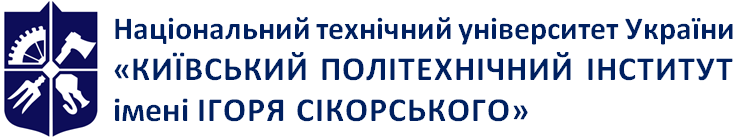 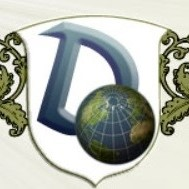 Кафедра теорії, практики та перекладу німецької мовиТРЕТЯ ІНОЗЕМНА МОВА (НІМЕЦЬКА МОВА А1)Силабус – Робоча програма навчальної дисципліни (освітнього компонента)ТРЕТЯ ІНОЗЕМНА МОВА (НІМЕЦЬКА МОВА А1)Силабус – Робоча програма навчальної дисципліни (освітнього компонента)ТРЕТЯ ІНОЗЕМНА МОВА (НІМЕЦЬКА МОВА А1)Силабус – Робоча програма навчальної дисципліни (освітнього компонента)Рівень вищої освітиДругий (магістерський) 
Галузь знаньГуманітарні наукиСпеціальність035 ФілологіяОсвітня програмаРоманські мови та літератури (переклад включно), перша – французькаСтатус дисципліниВибірковаФорма навчанняОчна (денна)Рік підготовки, семестр1 курс, весняний (другий) семестрОбсяг дисципліни120 год (4 кредити): 54 год аудиторних і 66 год СРССеместровий контроль/ контрольні заходиЗалік/модульна контрольна роботаРозклад занятьhttp://rozklad.kpi.ua/ Мова викладанняУкраїнська (німецькомовний матеріал) Інформація про 
керівника курсу / викладачівк.ф.н. Гаман Ірина Анатоліївна; e-mail   sternchen_87@ukr.netРозміщення курсуhttps://do.ipo.kpi.ua/course/view.php?id=4468#section-1; https://campus.kpi.ua/tutor/index.php?mode=mob&show&irid=203652Зміст навчальної роботиПрактичні заняттяПрактичні заняттяГодини на СРСРозділ 1. Erste Kontakte / Перші контакти. Тема 1. Kontakte anknüpfen  / Встановлення контакту. Begrüßung / Привітання Практичне заняття 1.Завдання на СРС та література: Themen aktuell 1. Hueber Verlag. Kursbuch. 2003. S. 9-10.Themen aktuell 1. Hueber Verlag. Arbeitsbuch. 2003.  § 24. § 76. Вправи 1-3., S. 8-9.244Розділ 1. Erste Kontakte/ Перші контакти. Тема 1.2. Telefonieren / Телефонна розмова. Голосні звуки. Buchstabieren. Заповнення адреси на поштових картках. Аудіювання . Питальні речення. Практичне заняття 2-3.Завдання на СРС: Themen aktuell 1. Hueber Verlag. Kursbuch. 2003. S. 7-8. 9-10.Themen aktuell 1. Hueber Verlag. Arbeitsbuch. 2003.  § 31, 32., S. 78. Вправи 9, 10, 13. S. 10-11444Розділ 1. Erste Kontakte/ Перші контакти. Тема 1.3. Briefwechsel /Листування. Дифтонги. Країни світу. Географічні терміни. Наказовий спосіб дієслів. Відмінювання артиклів. Практичне заняття 4Завдання на СРС: Themen aktuell 1. Hueber Verlag. Kursbuch. 2003. S. 13.Themen aktuell 1. Hueber Verlag. Arbeitsbuch. 2003.  §1, 2., S. 70. § 10., S. 72. Вправи 16-19.,  S. 13.244Розділ 1. Erste Kontakte/ Перші контакти. Тема 1.4. Berufe / Професії. Приголосні звуки. Професії. Походження. Сімейний стан. Сім’я. Рід іменників.Практичне заняття 5-6. Завдання на СРС: Themen aktuell 1.Hueber Verlag. Kursbuch. 2003. S. 15.Themen aktuell 1. Hueber Verlag. Arbeitsbuch. 2003.  § 1, 2., S. 70. Вправи 20, 21. S. 14444Розділ 1. Erste Kontakte/ Перші контакти. Тема 1.5. Familie / Сім’я. Приголосні звуки (щілинні). Моя сім’я. Вільний час та хобі. Подорожі. Аудіювання. Повторення відмінювання слабких, сильних та допоміжних дієслів в Презенс.Практичне заняття 7.Завдання на СРС: Themen aktuell 1. Hueber Verlag. Kursbuch. 2003. S. 18. Themen aktuell 1. Hueber Verlag. Arbeitsbuch. 2003.  § 22-24., S. 76. Вправи 26-27. S. 16244Розділ 2. Haushalt, Essen und Trinken / Домашнє господарство, їжа, напої. Тема 2.1. Gegenstände im Haus / Обстановка житла. Словесний наголос. Наголос у реченні. Речі у житлі. Вживання означеного та неозначеного артикля. Практичне заняття 8-9.Завдання на СРС: Themen aktuell 1. Hueber Verlag. Kursbuch. 2003. S. 24.Themen aktuell 1. Hueber Verlag. Arbeitsbuch. 2003.  § 1-2., S. 70. Вправи 1-3. S. 21-22466Розділ 2. Haushalt, Essen und Trinken / Домашнє господарство, їжа, напої. Тема 2.1. Gegenstände im Haus / Обстановка житла (продовження). Ритм та мелодика у реченні. Описати власну кухню. Діалоги. Кросворд. Сучасна кухня. Меблі та кухонні прилади. Практичне заняття 10.Завдання на СРС: Themen aktuell 1. Hueber Verlag. Arbeitsbuch. 2003.   Вправи 7-8. S. 24.222Розділ 2. Haushalt, Essen und Trinken / Домашнє господарство, їжа, напої. 
Тема 2.2.  Preisangaben / Ціноутворення. Заключне заняття з фонетики. Ціни в крамниці. Утворення множини іменників.Практичне заняття 11-12. Завдання на СРС: Themen aktuell 1. Hueber Verlag. Arbeitsbuch. 2003.  § 9., S. 72. Вправи 9-11. S. 24-25422Розділ 2. Haushalt, Essen und Trinken / Домашнє господарство, їжа, напої. Тема 2.3. Nahrungsmittel /Продукти харчування. Mahlzeiten. Харчування у Німеччині. Що типово для української кухні. ЗапереченняПрактичне заняття 13. Завдання на СРС: Themen aktuell 1. Hueber Verlag. Kursbuch. 2003. S. 35-36. Themen aktuell 1. Hueber Verlag. Arbeitsbuch. 2003. Вправи 3-6. S. 32-33244Розділ 3. Freizeit / Дозвілля. Тема 3.1. Willkommen an Bord / Ласкаво просимо на корабель! Відпочинок на пароплаві. Пасажири та їх обслуговування. Дієслова з невідокремлювальними префіксами.Практичне заняття 14-15. Завдання на СРС:  Themen aktuell 1. Hueber Verlag. Kursbuch. 2003. S. 47. Themen aktuell 1. Hueber Verlag. Arbeitsbuch. 2003.   Вправи 4, 7. S. 44-45.444Розділ 3. Freizeit / Дозвілля. Тема 3.2. Reisen / Подорожі. Екскурсія на острів Кріт. Морський музей. Діалоги. Аудіювання діалогів. Модальні дієслова Практичне заняття 16.Завдання на СРС: Themen aktuell 1. Hueber Verlag. Kursbuch. 2003 Діалоги 8,9 (a-d),  S. 49. Themen aktuell 1. Hueber Verlag. Arbeitsbuch. 2003.   § 35., S. 79.Вправи 9, 10,  S. 46222Розділ 3. Freizeit / Дозвілля. Тема 3.3. Terminkalender / План розважальних заходів. Діалоги на тему: «Мої плани на …». Аудіювання. Дієслова з невідокремлюваними префіксами та суфіксом „ier“..Практичне заняття 17-18.Завдання на СРС: Themen aktuell 1. Hueber Verlag. Kursbuch. 2003. Вправи 19_ 20. S. 53. Themen aktuell 1. Hueber Verlag. Arbeitsbuch. 2003.  Вправи 11, 12. S. 47-48.444Розділ 3. Freizeit / Дозвілля. Тема 3.4. Erinnerungen an Urlaub / Спогади про відпочинок. Текст «Листівка до подруги». Утворення Претерітум сильних дієслів. Практичне заняття 19.Завдання на СРС: Themen aktuell 1.Hueber Verlag. Kursbuch. 2003. S. 55. Themen aktuell 1. Hueber Verlag. Arbeitsbuch. – 2003.   Вправи 15. S. 48.222Розділ 4. Die Welt des Menschen /  Світ людини. Тема 4.1. Wohnen / Житло. Wohnungen beschreiben / Описати квартиру. Текст: „Wohnung Michael Wächters“. Demonstrativpronomen.Практичне заняття 20-21.Завдання на СРС: Themen aktuell 1. Hueber Verlag. Kursbuch. 2003. S. 58. Themen aktuell 1. Hueber Verlag. Arbeitsbuch. 2003.   Вправи 1-5 S. 56-57.444Розділ 4. Die Welt des Menschen /  Світ людини. Тема 4.2. Wohnungsmarkt / Ринок житла. Текст  „Wohnungsmarkt“. Оренда житла. Три основні форми дієслова.Практичне заняття 22. Завдання на СРС: Themen aktuell 1. Hueber Verlag. Kursbuch. 2003. S. 62. Themen aktuell 1. Hueber Verlag. Arbeitsbuch. 2003.   Вправи 10-12. S. 59-60.222Розділ 5. Alltag / Будні. Тема 5.1. Im Büro / В офісі. Аудіювання. „Montagmorgen im Büro“. Діалоги. Perfekt Aktiv. 3 основні форми дієслова. Практичне заняття 23-24. Завдання на СРС: Themen aktuell 1. – Hueber Verlag. Kursbuch. – 2003. S. 82-83. Themen aktuell 1. – Hueber Verlag. Arbeitsbuch. – 2003.   § 29-30, S. 140. Вправи 1-4, S. 79-80444Розділ 5. Alltag / Будні. Тема 5.2. Ereignisse im Leben / Події у житті. „Haben Sie schon gehört?“ Рольова  гра. Аудіювання. Діалоги. Дієприкметник ІІ без „ge“. Практичне заняття 25. Themen aktuell 1. Hueber Verlag. Kursbuch. 2003. S. 83. Написати твір „Manfred und Peter“. “Themen aktuell 1. Hueber Verlag. Arbeitsbuch. 2003. §30, S.140. Вправи 7-10, S. 82-83.222Практичне заняття 26Написання МКР. 222Практичне заняття 27Аналіз МКР. Підвищення рейтингу. Написання заліку.266Разом (год)54                     54                     66№ з/пКонтрольний захід %Ваговий балКіл-тьВсього1.Робота на практичних заняттях (виконання домашніх завдань та завдань в аудиторії)75%3   25752.МКР25%25125ВсьогоВсьогоВсьогоВсього100КритерійКритерійПерший календарний контрольДругий  календарний контрольТермін календарного контролюТермін календарного контролю8-ий тиждень14-ий тижденьУмови Поточний рейтинг ≥ 15 балів≥ 31,5 балОтримання залікуКритерійПоточний рейтингRD ≥ 60Кількість балівОцінка100-95Відмінно94-85Дуже добре84-75Добре74-65Задовільно64-60ДостатньоМенше 60НезадовільноУмови допуску не виконаніНе допущено